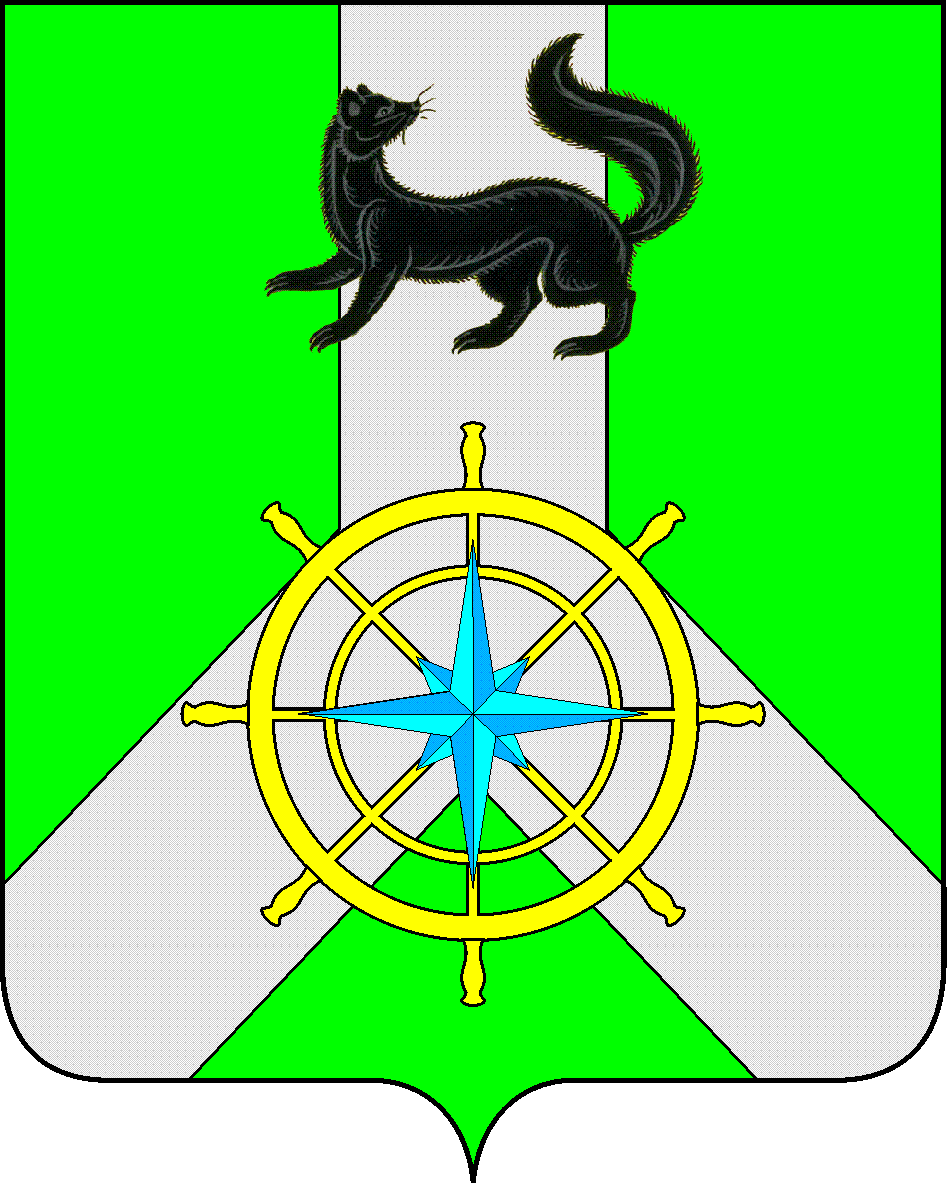 Р О С С И Й С К А Я   Ф Е Д Е Р А Ц И ЯИ Р К У Т С К А Я   О Б Л А С Т ЬК И Р Е Н С К И Й   М У Н И Ц И П А Л Ь Н Ы Й   Р А Й О НА Д М И Н И С Т Р А Ц И ЯП О С Т А Н О В Л Е Н И ЕВо исполнение Федерального закона от 27.07.2010 № 210-ФЗ «Об организации предоставления государственных и муниципальных услуг», руководствуясь постановлением администрации Киренского муниципального района от 31.08.2011 № 517 «О порядке разработки и утверждения административных регламентов предоставления муниципальных услуг Киренского района», статьей 43 Устава муниципального образования Киренский район, ПОСТАНОВЛЯЮ:1. Утвердить прилагаемый административный регламент предоставления муниципальной услуги «Выдача разрешения на право организации розничного рынка» (далее - административный регламент).2. Настоящее постановление подлежит официальному опубликованию в Бюллетене нормативно – правовых актов Киренского муниципального района "Киренский районный вестник" и размещению на официальном сайте администрации Киренского муниципального района kirenskrn.irkobl.ru;3. Постановление вступает в силу со дня опубликования.4. Контроль за выполнением настоящего постановления возложить на  заведующую отделом по анализу и прогнозированию социально экономическому  развитию, торговле и  бытовому обслуживанию администрации Киренского муниципального района.АДМИНИСТРАТИВНЫЙ РЕГЛАМЕНТ ПРЕДОСТАВЛЕНИЯ МУНИЦИПАЛЬНОЙ УСЛУГИ «ВЫДАЧА РАЗРЕШЕНИЯ НА ПРАВО ОРГАНИЗАЦИИ РОЗНИЧНОГО РЫНКА»Раздел I. ОБЩИЕ ПОЛОЖЕНИЯГлава 1. ПРЕДМЕТ РЕГУЛИРОВАНИЯ АДМИНИСТРАТИВНОГО РЕГЛАМЕНТА1. Административный регламент предоставления муниципальной услуги «Выдача разрешения на право организации розничного рынка», (далее – административный регламент) разработан в целях определения процедур принятия решения о выдаче юридическим лицам разрешений на право организации розничного рынка.2. Административный регламент разработан в целях повышения качества и доступности результатов предоставления муниципальной услуги, определяет сроки, порядок и последовательность действий администрации Киренского муниципального района, при осуществлении полномочий.Глава 2. КРУГ ЗАЯВИТЕЛЕЙ3. Муниципальная услуга предоставляется юридическим лицам, которые зарегистрированы в установленном законодательством Российской Федерации порядке и которым принадлежат объект или объекты недвижимости, расположенные на территории, в пределах которой предполагается организация рынка (далее – заявители).4. При обращении за получением муниципальной услуги от имени заявителей взаимодействие с отделом по анализу и прогнозированию социально-экономического развития, торговле и бытовому обслуживанию администрации Киренского муниципального района (далее – Отдел), вправе осуществлять их уполномоченные представители.Глава 3. ТРЕБОВАНИЯ К ПОРЯДКУ ИНФОРМИРОВАНИЯО ПРЕДОСТАВЛЕНИИМУНИЦИПАЛЬНОЙ УСЛУГИ5. Для получения информации по вопросам предоставления муниципальной услуги и процедурах предоставления муниципальной услуги (далее – информация) заявитель обращается в отдел по анализу и прогнозированию социально-экономического развития, торговле и бытовому обслуживанию администрации Киренского муниципального района.5.1. Законодательством не предусмотрена возможность получения муниципальной услуги через многофункциональный центр предоставления государственных и муниципальных услуг (далее – МФЦ).6. Информация предоставляется:а) при личном контакте с заявителями;б) с использованием средств телефонной, факсимильной и электронной связи, в том числе через официальный сайт в информационно-телекоммуникационной сети «Интернет- http://kirenskrn.irkobl/ru), а также через региональную государственную информационную систему «Региональный портал государственных и муниципальных услуг Иркутской области» в информационно-телекоммуникационной сети «Интернет» - http://38.gosuslugi.ru;в) письменно, в случае письменного обращения заявителя.7.Должностное лицо Отдела, осуществляющее предоставление информации, должно принять все необходимые меры по предоставлению заявителю исчерпывающей информации по вопросу обращения, в том числе с привлечением других должностных лиц Отдела.8. Должностные лица Отдела, предоставляют информацию по следующим вопросам:а) об Отдела, осуществляющем предоставление муниципальной услуги, включая информацию о месте нахождения Отдела, графике работы, контактных телефонах;б) о порядке предоставления муниципальной услуги и ходе предоставления муниципальной услуги;в) о перечне документов, необходимых для предоставления муниципальной услуги;г) о времени приема документов, необходимых для предоставления муниципальной услуги;д) о сроке предоставления муниципальной услуги;е) об основаниях отказа в приеме заявления и документов, необходимых для предоставления муниципальной услуги;ж) об основаниях отказа в предоставлении муниципальной услуги;з) о порядке обжалования решений и действий (бездействия) должностных лиц Отдела, осуществляющего предоставление муниципальной услуги.9. Основными требованиями при предоставлении информации являются:а) актуальность;б) своевременность;в) четкость и доступность в изложении информации;г) полнота информации;д) соответствие информации требованиям законодательства.10. Предоставление информации по телефону осуществляется путем непосредственного общения заявителя с должностным лицом Отдела.11. При ответах на телефонные звонки должностные лица Отдела подробно и в вежливой (корректной) форме информируют заявителей по интересующим их вопросам. Ответ на телефонный звонок начинается с информации о фамилии, имени, отчестве (если имеется) и должности лица, принявшего телефонный звонок.При невозможности должностного лица, принявшего звонок, самостоятельно ответить на поставленные вопросы, телефонный звонок переадресовывается (переводится) на другое должностное лицо или же обратившемуся заявителю сообщается телефонный номер, по которому можно получить необходимую информацию.12. Если заявителя не удовлетворяет информация, представленная должностным лицом, он может обратиться к Мэру Киренского муниципального района в соответствии с графиком приема заявителей.Прием заявителей Мэром Киренского муниципального района проводится по предварительной записи, которая осуществляется по телефону 8 (395 68) 4 38 87.13. Обращения заявителя (в том числе переданные при помощи факсимильной и электронной связи) о предоставлении информации рассматриваются должностными лицами Отдела в течение тридцати дней со дня регистрации обращения.Днем регистрации обращения является день его поступления в администрацию Киренского муниципального района.Ответ на обращение,  в течение срока его рассмотрения направляется по адресу, указанному в обращении.Ответ на обращение, переданное при помощи электронной связи, в течение срока его рассмотрения направляется с помощью информационно-телекоммуникационной сети «Интернет» на адрес электронной почты, с которого поступило обращение.14. Информация о порядке предоставления муниципальной услуги, а также порядке получения информации по вопросам предоставления муниципальной услуги и ходе предоставления муниципальной услуги размещается:а)  на официальном сайте администрации Киренского муниципального района в информационно-телекоммуникационной сети «Интернет»– - http://kirenskrn.irkobl/ru, а также через региональную государственную информационную систему «Региональный портал государственных и муниципальных услуг Иркутской области» в информационно-телекоммуникационной сети «Интернет» - http://38.gosuslugi.ru;б) посредством публикации в средствах массовой информации.15.  Информация об администрации Киренского муниципального района:а) место нахождения: 666703, Иркутская область, г. Киренск, ул. Красноармейская, 5;б) телефон: 8(39568)4-44-70; в) почтовый адрес для направления документов и обращений: 666703, Иркутская область, г. Киренск, ул. Красноармейская, 5;;г) официальный сайт в информационно-телекоммуникационной сети «Интернет» - http://kirenskrn.irkobl/ru;д) адрес электронной почты: kirenskadm@yandex.ru16. График приема заявителей:Раздел II. СТАНДАРТ ПРЕДОСТАВЛЕНИЯ МУНИЦИПАЛЬНОЙ УСЛУГИГлава 4. НАИМЕНОВАНИЕ МУНИЦИПАЛЬНОЙ УСЛУГИ17. Выдача разрешения на право организации розничного рынка.18. Администрация Киренского муниципального района формирует информационные ресурсы, содержащие в соответствии с законодательством Российской Федерации открытые и общедоступные сведения о порядке выдачи разрешений, принятых решениях о выдаче разрешений (отказе в выдаче разрешений), переоформлении, приостановлении, возобновлении, продлении сроков их действия и аннулировании.19. Рынок организуется в соответствии с планом, предусматривающим организацию рынков на территории Иркутской области и утвержденным Правительством Иркутской области в соответствии с архитектурными, градостроительными и строительными нормами и правилами, с проектами планировки и благоустройства территории Иркутской области и территории муниципального образования Киренский район и с учетом потребностей Иркутской области в рынках того или иного типа (далее – план). Планом должны предусматриваться места расположения предполагаемых рынков, их количество и типы.Глава 5. НАИМЕНОВАНИЕ ОРГАНА МЕСТНОГО САМОУПРАВЛЕНИЯ,ПРЕДОСТАВЛЯЮЩЕГОМУНИЦИПАЛЬНУЮ УСЛУГУ20. Органом местного самоуправления муниципального образования Иркутской области, предоставляющим муниципальную услугу, является администрация Киренского муниципального района. Ответственным за оказание муниципальной услуги является отдел по анализу и прогнозированию социально-экономического развития, торговле и бытовому обслуживанию администрации Киренского муниципального района.21. При предоставлении муниципальной услуги, не вправе требовать от заявителей осуществления действий, в том числе согласований, необходимых для получения муниципальной услуги и связанных с обращением в иные государственные органы, органы местного самоуправления, организации, за исключением получения услуг, включенных в перечень услуг, которые являются необходимыми и обязательными для предоставления муниципальных услуг, утвержденный решением Думы Киренского муниципального района от 31 августа 2012 года № 367/5.22. В предоставлении муниципальной услуги участвуют:Федеральная налоговая служба (ФНС России);структурные подразделения администрации Киренского муниципального районанотариус.Глава 6. ОПИСАНИЕ РЕЗУЛЬТАТАПРЕДОСТАВЛЕНИЯ МУНИЦИПАЛЬНОЙ УСЛУГИ23. Конечным результатом предоставления муниципальной услуги является:выдача заявителю разрешения на право организации розничного рынка;продление срока действия, переоформление разрешения на право организации розничного рынка;выдача заявителю дубликата, копии разрешения на право организации розничного рынка;уведомление об отказе в предоставлении муниципальной услуги.24. Разрешение на право организации розничного рынка оформляется постановлением администрации Киренского муниципального района.Глава 7. СРОК ПРЕДОСТАВЛЕНИЯ МУНИЦИПАЛЬНОЙ УСЛУГИ, В ТОМЧИСЛЕ С УЧЕТОМ НЕОБХОДИМОСТИ ОБРАЩЕНИЯ В ОРГАНИЗАЦИИ,УЧАСТВУЮЩИЕ В ПРЕДОСТАВЛЕНИИ МУНИЦИПАЛЬНОЙ УСЛУГИ, СРОК ПРИОСТАНОВЛЕНИЯ ПРЕДОСТАВЛЕНИЯ МУНИЦИПАЛЬНОЙ УСЛУГИ, СРОК ВЫДАЧИ ДОКУМЕНТОВ, ЯВЛЯЮЩИХСЯ РЕЗУЛЬТАТОМ ПРЕДОСТАВЛЕНИЯ МУНИЦИПАЛЬНОЙ УСЛУГИ25. Администрация Киренского муниципального района  принимает решение о выдаче разрешения или об отказе в выдаче разрешения на право организации розничного рынка в срок, не превышающий 30 календарных дней со дня поступления заявления.26. Администрация Киренского муниципального района  принимает решение о продлении срока действия, переоформлении разрешения на право организации розничного рынка в срок, не превышающий 15 календарных дней со дня поступления заявления.27. Администрация Киренского муниципального района  в срок не позднее 3 дней со дня принятия решения о предоставлении муниципальной услуги вручает (направляет) заявителю уведомление о выдаче разрешения на право организации розничного рынка с приложением оформленного разрешения, а в случае отказа в выдаче разрешения - уведомление об отказе в выдаче разрешения, в котором приводится обоснование причин такого отказа.28. Дубликат и копии разрешения на право организации розничного рынка предоставляются уполномоченным органом юридическому лицу, получившему разрешение, бесплатно в течение 3 рабочих дней по письменному заявлению юридического лица.29. Срок приостановления предоставления муниципальной услуги законодательством Российской Федерации и Иркутской области не предусмотрен.Глава 8. ПЕРЕЧЕНЬ НОРМАТИВНЫХ ПРАВОВЫХ АКТОВ, РЕГУЛИРУЮЩИХ ОТНОШЕНИЯ, ВОЗНИКАЮЩИЕ В СВЯЗИ С ПРЕДОСТАВЛЕНИЕМ МУНИЦИПАЛЬНОЙ УСЛУГИ30. Предоставление муниципальной услуги осуществляется в соответствии с законодательством.32. Правовой основой предоставления муниципальной услуги являются следующие нормативные правовые акты:а) Конституция Российской Федерации (Российская газета, № 7, 21.01.2009, Собрание законодательства РФ, № 4, 26.01.2009, ст. 445, Парламентская газета, № 4, 23-29.01.2009);б) Федеральный закон от 6 октября 2003 года № 131-ФЗ «Об общих принципах организации местного самоуправления в Российской Федерации» (Собрание законодательства Российской Федерации», 06.10.2003, № 40, ст. 3822);в) Федеральный закон от 27 июля 2010 года № 210-ФЗ «Об организации предоставления государственных и муниципальных услуг» (Российская газета, № 168, 30.07.2010, Собрание законодательства Российской Федерации, 02.08.2010, № 31, ст. 4179);г) Федеральный закон от 30 декабря 2006 года№ 271-ФЗ «О розничных рынках и о внесении изменений в Трудовой кодекс Российской Федерации» («Собрание законодательства РФ», 01.01.2007, № 1 (1 ч.), ст. 34, «Российская газета», № 1, 10.01.2007);д) Постановление Правительства Российской Федерации от 10 марта 2007 года№ 148 «Об утверждении Правил выдачи разрешений на право организации розничного рынка» («Российская газета», № 52, 15.03.2007, «Собрание законодательства РФ», 19.03.2007, № 12, ст. 1413);е) Закон Иркутской области от 30 апреля 2008 года№ 12-оз «Об определении органа местного самоуправления, уполномоченного выдавать разрешение на право организации розничного рынка» («Областная», № 51, 14.05.2008, «Ведомости ЗС Иркутской области», № 42, 20.05.2008);ж) Постановление администрации Иркутской области от 28 апреля 2007 года№ 72-па «Об установлении требований к торговому месту на розничных рынках, организованных на территории Иркутской области» («Областная», № 48, 07.05.2007);з) Постановление администрации Иркутской области от 23 апреля 
2007 года № 69-па «Об утверждении форм разрешения на право организации розничного рынка, уведомления о предоставлении разрешения на право организации розничного рынка, уведомления об отказе в предоставлении разрешения на право организации розничного рынка» («Областная», № 46, 02.05.2007);и) Приказ Службы потребительского рынка и лицензирования Иркутской области от 19 июня 2008 года № 44-спр «Об утверждении Положения о порядке формирования и ведения реестра розничных рынков, организованных на территории Иркутской области, и перечня иных сведений, содержащихся в реестре розничных рынков, организованных на территории Иркутской области» («Областная», № 141, 08.12.2008);к) Устав муниципального образования Киренский район («Ленские зори» газета Киренского района 15 июля 2005 года № 58);л) Решение Думы Киренского муниципального района от 31 августа 2012 года № 367/5Глава 9. ИСЧЕРПЫВАЮЩИЙ ПЕРЕЧЕНЬ ДОКУМЕНТОВ, НЕОБХОДИМЫХ В СООТВЕТСТВИИ С НОРМАТИВНЫМИ ПРАВОВЫМИ АКТАМИ ДЛЯ ПРЕДОСТАВЛЕНИЯ МУНИЦИПАЛЬНОЙУСЛУГИ И УСЛУГ, КОТОРЫЕ ЯВЛЯЮТСЯ НЕОБХОДИМЫМИ И ОБЯЗАТЕЛЬНЫМИ ДЛЯ ПРЕДОСТАВЛЕНИЯ МУНИЦИПАЛЬНОЙ УСЛУГИ, ПОДЛЕЖАЩИХ ПРЕДСТАВЛЕНИЮ ЗАЯВИТЕЛЕМ, СПОСОБЫ ИХ ПОЛУЧЕНИЯ ЗАЯВИТЕЛЕМ33. Для получения разрешения на право организации розничного рынка заявитель направляет или представляет в уполномоченный орган, заявление, подписанное лицом, представляющим интересы юридического лица в соответствии с учредительными документами этого юридического лица или доверенностью, и удостоверенное печатью юридического лица, от имени которого подается заявление (далее – заявление) по форме согласно приложению № 1 к настоящему административному регламенту.В заявлении должны быть указаны:полное и (если имеется) сокращенное наименования (в том числе фирменное наименование), организационно-правовая форма юридического лица, место его нахождения, место нахождения объекта или объектов недвижимости, расположенных на территории, в пределах которой предполагается организовать розничный рынок, государственный регистрационный номер записи о создании юридического лица и данные документа, подтверждающего факт внесения сведений о юридическом лице в Единый государственный реестр юридических лиц;идентификационный номер налогоплательщика и данные документа о постановке юридического лица на учет в налоговом органе;тип рынка, который предполагается организовать.34. К заявлению прилагаются копии учредительных документов (оригиналы учредительных документов в случае, если верность копий не удостоверена нотариально).35. В случае утраты или порчи разрешения на право организации розничного рынка заявитель или его представитель подает в Отдел заявление о выдаче дубликата либо копии разрешения на право организации розничного рынка по форме согласно приложению № 2 к настоящему административному регламенту.36. В случае необходимости продления срока действия разрешения на право организации розничного рынка, а также переоформления разрешения на право организации розничного рынка в случае реорганизации юридического лица в форме преобразования, изменения его наименования или типа рынка заявитель или его представитель подает в Отдел заявление о продлении срока действия или переоформлении разрешения на право организации розничного рынка по форме согласно приложению № 3 к настоящему административному регламенту.37. Заявитель или его представитель должен представить документы, указанные в пункте 34настоящего административного регламента.При предоставлении муниципальной услуги Отдел не вправе требовать от заявителей или их представителей документы, не указанные в пункте 34настоящего административного регламента.38. Требования к документам, представляемым заявителем:а) документы должны иметь печати, подписи уполномоченных должностных лиц государственных органов, органов местного самоуправления муниципальных образований Иркутской области или должностных лиц иных организаций, выдавших данные документы или удостоверивших подлинность копий документов (в случае получения документа в форме электронного документа он должен быть подписан электронной подписью);б) тексты документов должны быть написаны разборчиво;в) документы не должны иметь подчисток, приписок, зачеркнутых слов и не оговоренных в них исправлений;г) документы не должны быть исполнены карандашом;д) документы не должны иметь повреждений, наличие которых не позволяет однозначно истолковать их содержание.Глава 10. ПЕРЕЧЕНЬ ДОКУМЕНТОВ, НЕОБХОДИМЫХ В СООТВЕТСТВИИ С НОРМАТИВНЫМИ ПРАВОВЫМИ АКТАМИ ДЛЯ ПРЕДОСТАВЛЕНИЯ МУНИЦИПАЛЬНОЙ УСЛУГИ, КОТОРЫЕ НАХОДЯТСЯ В РАСПОРЯЖЕНИИ ГОСУДАРСТВЕННЫХ ОРГАНОВ, ОРГАНОВ МЕСТНОГО САМОУПРАВЛЕНИЯ МУНИЦИПАЛЬНЫХ ОБРАЗОВАНИЙ ИРКУТСКОЙ ОБЛАСТИ И ИНЫХ ОРГАНОВ, УЧАСТВУЮЩИХ В ПРЕДОСТАВЛЕНИИ ГОСУДАРСТВЕННЫХ ИЛИ МУНИЦИПАЛЬНЫХ УСЛУГ, И КОТОРЫЕ ЗАЯВИТЕЛЬ ВПРАВЕ ПРЕДСТАВИТЬ39. К документам, необходимым для предоставления муниципальной услуги, которые находятся в распоряжении государственных органов, органов местного самоуправления муниципальных образований Иркутской области и иных органов, участвующих в предоставлении государственных или муниципальных услуг, и которые заявитель вправе представить относятся:а) выписка из Единого государственного реестра юридических лиц;б) копия документа, подтверждающего право на объект или объекты недвижимости, расположенные на территории, в пределах которой предполагается организовать рынок.40. Отдел при предоставлении муниципальной услуги не вправе требовать от заявителей:а) представления документов и информации или осуществления действий, представление или осуществление которых не предусмотрено нормативными правовыми актами, регулирующими отношения, возникающие в связи с предоставлением муниципальной услуги;б) представления документов и информации, которые в соответствии с нормативными правовыми актами Российской Федерации, нормативными правовыми актами Иркутской области и муниципальными правовыми актами муниципальных образований Иркутской области находятся в распоряжении органа местного самоуправления муниципального образования Иркутской области, предоставляющего муниципальную услугу, иных государственных органов, органов местного самоуправления муниципальных образований Иркутской области и (или) подведомственных государственным органам и органам местного самоуправления муниципальных образований Иркутской области организаций, участвующих в предоставлении государственных или муниципальных услуг, за исключением документов, указанных в части 6 статьи 7 Федерального закона № 210-ФЗ.Глава 11. ПЕРЕЧЕНЬ ОСНОВАНИЙ ДЛЯ ОТКАЗА В ПРИЕМЕ ЗАЯВЛЕНИЯ И ДОКУМЕНТОВ, НЕОБХОДИМЫХ ДЛЯ ПРЕДОСТАВЛЕНИЯ МУНИЦИПАЛЬНОЙ УСЛУГИ41. Основания для отказа в приеме к рассмотрению заявления и документов отсутствуют.Глава 12. ПЕРЕЧЕНЬ ОСНОВАНИЙ ДЛЯ ПРИОСТАНОВЛЕНИЯИЛИ ОТКАЗА В ПРЕДОСТАВЛЕНИИ МУНИЦИПАЛЬНОЙ УСЛУГИ42. Основания для приостановления предоставления муниципальной услуги законодательством Российской Федерации и Иркутской области не предусмотрены.43. Основаниями для отказа в предоставлении муниципальной услуги являются:а) отсутствие права на объект или объекты недвижимости, расположенные в пределах территории, на которой предполагается организовать розничный рынок в соответствии с утвержденным планом;б) несоответствие места расположения объекта или объектов недвижимости, принадлежащих заявителю, а также типа рынка, который предполагается организовать, плану;в) подача заявления о выдаче разрешения с нарушением установленных главой 9 настоящего административного регламента требований и (или) предоставление документов, прилагаемых к заявлению, содержащих недостоверные сведения.44. Отказ в предоставлении муниципальной услуги может быть обжалован гражданином или его представителем в порядке, установленном законодательством.Глава 13. ПЕРЕЧЕНЬ УСЛУГ, КОТОРЫЕ ЯВЛЯЮТСЯ НЕОБХОДИМЫМИ И ОБЯЗАТЕЛЬНЫМИ ДЛЯ ПРЕДОСТАВЛЕНИЯ МУНИЦИПАЛЬНОЙ УСЛУГИ, ВТОМ ЧИСЛЕ СВЕДЕНИЯ О ДОКУМЕНТЕ (ДОКУМЕНТАХ), ВЫДАВАЕМОМ (ВЫДАВАЕМЫХ) ОРГАНИЗАЦИЯМИ, УЧАСТВУЮЩИМИ В ПРЕДОСТАВЛЕНИИ МУНИЦИПАЛЬНОЙ УСЛУГИ45. Необходимые и обязательные услуги для предоставления муниципальной услуги отсутствуют.Глава 14. ПОРЯДОК, РАЗМЕР И ОСНОВАНИЯ ВЗИМАНИЯГОСУДАРСТВЕННОЙ ПОШЛИНЫ ИЛИ ИНОЙ ПЛАТЫ, ВЗИМАЕМОЙЗА ПРЕДОСТАВЛЕНИЕ МУНИЦИПАЛЬНОЙ УСЛУГИ, В ТОМ ЧИСЛЕ В ЭЛЕКТРОННОЙ ФОРМЕ46. Муниципальная услуга предоставляется заявителям бесплатно. Оплата государственной пошлины или иной платы при предоставлении муниципальной услуги не установлена.47. Основания взимания государственной пошлины или иной платы, взимаемой при предоставлении муниципальной услуги, законодательством не установлены.Глава 15. ПОРЯДОК, РАЗМЕР И ОСНОВАНИЯ ВЗИМАНИЯ ПЛАТЫ ЗА ПРЕДОСТАВЛЕНИЕ УСЛУГ, КОТОРЫЕ ЯВЛЯЮТСЯ НЕОБХОДИМЫМИ ИОБЯЗАТЕЛЬНЫМИ ДЛЯ ПРЕДОСТАВЛЕНИЯ МУНИЦИПАЛЬНОЙ УСЛУГИ, ВКЛЮЧАЯ ИНФОРМАЦИЮ О МЕТОДИКЕ РАСЧЕТА РАЗМЕРА ТАКОЙ ПЛАТЫ48. Плата за получение документов в результате оказания услуг, которые являются необходимыми и обязательными для предоставления муниципальной услуги, не установлена.49. Размер платы за получение документов в результате оказания услуг, которые являются необходимыми и обязательными для предоставления муниципальной услуги, не установлен.Глава 16. МАКСИМАЛЬНЫЙ СРОК ОЖИДАНИЯ В ОЧЕРЕДИ ПРИ ПОДАЧЕ ЗАЯВЛЕНИЯ О ПРЕДОСТАВЛЕНИИ МУНИЦИПАЛЬНОЙ УСЛУГИ И ПРИ ПОЛУЧЕНИИ РЕЗУЛЬТАТА ПРЕДОСТАВЛЕНИЯ ТАКОЙ УСЛУГИ50. Максимальное время ожидания в очереди при подаче заявления и документов не превышает 15 минут.51. Максимальное время ожидания в очереди при получении результата муниципальной услуги не превышает 15 минут.Глава 17. СРОК И ПОРЯДОК РЕГИСТРАЦИИ ЗАЯВЛЕНИЯЗАЯВИТЕЛЯ О ПРЕДОСТАВЛЕНИИ МУНИЦИПАЛЬНОЙ УСЛУГИ, В ТОМ ЧИСЛЕ В ЭЛЕКТРОННОЙ ФОРМЕ52. Регистрацию заявления и документов о предоставлении муниципальной услуги, в том числе в электронной форме, осуществляет специалист ответственный за прием входящей корреспонденции. Проверку правильности заполнения заявления и наличия прилагаемых к нему документов осуществляет должностное лицо отдела по анализу и прогнозированию социально-экономического развития, торговле и бытовому обслуживанию администрации Киренского муниципального района в день поступления в Отдел  заявления и документов.Глава 18. ТРЕБОВАНИЯ К ПОМЕЩЕНИЯМ,В КОТОРЫХ ПРЕДОСТАВЛЯЕТСЯ МУНИЦИПАЛЬНАЯ УСЛУГА53. Вход в здание администрации Киренского муниципального района оборудуется информационной табличкой, содержащей информацию о полном наименовании.54. Информационные таблички  размещаются рядом с входом, так, чтобы они были хорошо видны заявителям.55. Вход в здание должен быть оборудован удобной лестницей, при наличии технической возможности – с поручнями и пандусами.56. Прием заявлений и документов, необходимых для предоставления муниципальной услуги, осуществляется в кабинетах администрации Киренского муниципального района.57. Вход в кабинет администрации Киренского муниципального района оборудуется информационной табличкой с указанием Ф.И.О. специалистов, в котором осуществляется предоставление муниципальной услуги.58. Каждое рабочее место должностных лиц администрации Киренского муниципального района должно быть оборудовано персональным компьютером с возможностью доступа к необходимым информационным базам данных, печатающим и сканирующим устройствами.59. Места ожидания должны соответствовать комфортным условиям для заявителей и оптимальным условиям работы должностных лиц администрации Киренского муниципального района.60. Места ожидания в очереди на прием, подачу документов, необходимых для предоставления муниципальной услуги, оборудуются стульями.61. В целях обеспечения конфиденциальности сведений о заявителе одним должностным лицом администрации Киренского муниципального района одновременно ведется прием только одного заявителя. Одновременный прием двух и более заявителей не допускается.Глава 19. ПОКАЗАТЕЛИ ДОСТУПНОСТИИ КАЧЕСТВА МУНИЦИПАЛЬНОЙ УСЛУГИ, В ТОМ ЧИСЛЕ КОЛИЧЕСТВО ВЗАИМОДЕЙСТВИЙ ЗАЯВИТЕЛЯ С ДОЛЖНОСТНЫМИ ЛИЦАМИ ПРИ ПРЕДОСТАВЛЕНИИ МУНИЦИПАЛЬНОЙ УСЛУГИ И ИХ ПРОДОЛЖИТЕЛЬНОСТЬ, ВОЗМОЖНОСТЬ ПОЛУЧЕНИЯ МУНИЦИПАЛЬНОЙ УСЛУГИ В МНОГОФУНКЦИОНАЛЬНОМ ЦЕНТРЕ ПРЕДОСТАВЛЕНИЯ ГОСУДАРСТВЕННЫХ И МУНИЦИПАЛЬНЫХ УСЛУГ, ВОЗМОЖНОСТЬ ПОЛУЧЕНИЯ ИНФОРМАЦИИ О ХОДЕ ПРЕДОСТАВЛЕНИЯ МУНИЦИПАЛЬНОЙ УСЛУГИ, В ТОМ ЧИСЛЕ С ИСПОЛЬЗОВАНИЕМ ИНФОРМАЦИОННО-КОММУНИКАЦИОННЫХ ТЕХНОЛОГИЙ62. Основными показателями доступности и качества муниципальной услуги являются:соблюдение требований к местам предоставления муниципальной услуги, их транспортной доступности;среднее время ожидания в очереди при подаче документов;количество обращений об обжаловании решений и действий (бездействия) должностных лиц администрации Киренского муниципального района;количество взаимодействий заявителя с должностными лицами администрации Киренского муниципального района.63.  Основными требованиями к качеству рассмотрения обращений заявителей являются:достоверность предоставляемой заявителям информации о ходе рассмотрения обращения;полнота информирования заявителей о ходе рассмотрения обращения;наглядность форм предоставляемой информации об административных процедурах;удобство и доступность получения заявителями информации о порядке предоставления муниципальной  услуги;оперативность вынесения решения в отношении рассматриваемого обращения.64. Взаимодействие заявителя с должностными лицами администрации Киренского муниципального района осуществляется при личном приеме граждан в соответствии с графиком приема граждан администрации Киренского муниципального района.65. Взаимодействие заявителя с должностными лицами администрации Киренского муниципального района осуществляется при личном обращении заявителя:для подачи документов, необходимых для предоставления муниципальной услуги;за получением результата предоставления муниципальной услуги.66. Продолжительность взаимодействия заявителя с должностными лицами администрации Киренского муниципального района при предоставлении муниципальной  услуги не должна превышать 10 минут по каждому из указанных видов взаимодействия.67. Предоставление муниципальной услуги в МФЦ не предусмотрено.68. Заявителю обеспечивается возможность получения муниципальной услуги посредством использования региональной государственной информационной системы «Региональный портал государственных и муниципальных услуг Иркутской области».Заявителю посредством использования региональной государственной информационной системы «Региональный портал государственных и муниципальных услуг Иркутской области» обеспечивается возможность получения сведений о ходе предоставления муниципальной услуги.Глава 20. ИНЫЕ ТРЕБОВАНИЯ, В ТОМ ЧИСЛЕ УЧИТЫВАЮЩИЕ ОСОБЕННОСТИ ПРЕДОСТАВЛЕНИЯ МУНИЦИПАЛЬНОЙ УСЛУГИ В МНОГОФУНКЦИОНАЛЬНЫХ ЦЕНТРАХ ПРЕДОСТАВЛЕНИЯ ГОСУДАРСТВЕННЫХ И МУНИЦИПАЛЬНЫХ УСЛУГ И ОСОБЕННОСТИ ПРЕДОСТАВЛЕНИЯ МУНИЦИПАЛЬНОЙ УСЛУГИ В ЭЛЕКТРОННОЙ ФОРМЕ69. Заявители имеют возможность получения муниципальной услуги в электронной форме с использованием региональной государственной информационной системы «Региональный портал государственных и муниципальных услуг Иркутской области» в части:1) получения информации о порядке предоставления муниципальной услуги;2) ознакомления с формами заявлений и иных документов, необходимых для получения муниципальной услуги, обеспечения доступа к ним для копирования и заполнения в электронном виде;3)направления запроса и документов, необходимых для предоставления муниципальной услуги.70. При направлении запроса о предоставлении муниципальной услуги в электронной форме заявитель формирует заявление на предоставление муниципальной услуги в форме электронного документа и подписывает его электронной подписью в соответствии с требованиями Федерального закона от 6 апреля 2011 года № 63-ФЗ «Об электронной подписи» и требованиями Федерального закона от 27 июля 2010 года № 210-ФЗ «Об организации предоставления государственных и муниципальных услуг».71. При направлении запроса о предоставлении муниципальной услуги в электронной форме заявитель вправе приложить к заявлению о предоставлении муниципальной услуги документы, указанные в пунктах 34 и 39 настоящего административного регламента, которые формируются и направляются в виде отдельных файлов в соответствии с требованиями законодательства.72. При направлении заявления и прилагаемых к нему документов в электронной форме представителем заявителя, действующим на основании доверенности, доверенность должна быть представлена в форме электронного документа, подписанного электронной подписью уполномоченного лица, выдавшего (подписавшего) доверенность.73. В течение 2 рабочих дней с даты направления запроса о предоставлении муниципальной услуги в электронной форме заявитель предоставляет в администрацию Киренского муниципального района документы, представленные в пункте 34 административного регламента. Заявитель также вправе представить по собственной инициативе документы, указанные в пункте 39 административного регламента.74. Для обработки персональных данных при регистрации субъекта персональных данных в региональной государственной информационной системе «Региональный портал государственных и муниципальных услуг Иркутской области» получение согласия заявителя в соответствии с требованиями статьи 6 Федерального закона от 27 июля 2006 года № 152-ФЗ «О персональных данных» не требуется.Раздел III. СОСТАВ, ПОСЛЕДОВАТЕЛЬНОСТЬ И СРОКИ ВЫПОЛНЕНИЯ АДМИНИСТРАТИВНЫХ ПРОЦЕДУР, ТРЕБОВАНИЯ К ПОРЯДКУ ИХ ВЫПОЛНЕНИЯ, В ТОМ ЧИСЛЕ ОСОБЕННОСТИ ВЫПОЛНЕНИЯ АДМИНИСТРАТИВНЫХ ПРОЦЕДУР В ЭЛЕКТРОННОЙ ФОРМЕ, А ТАКЖЕ ОСОБЕННОСТИ ВЫПОЛНЕНИЯ АДМИНИСТРАТИВНЫХ ПРОЦЕДУР В МНОГОФУНКЦИОНАЛЬНЫХ ЦЕНТРАХ ПРЕДОСТАВЛЕНИЯ ГОСУДАРСТВЕННЫХ И МУНИЦИПАЛЬНЫХ УСЛУГГлава 21. СОСТАВ И ПОСЛЕДОВАТЕЛЬНОСТЬАДМИНИСТРАТИВНЫХ ПРОЦЕДУР75. Предоставление муниципальной услуги включает в себя следующие административные процедуры:1) прием и регистрация документов и заявления;2) формирование и направление межведомственных запросов в органы (организации), участвующие в предоставлении муниципальной услуги;3) принятие решения о предоставлении (об отказе в предоставлении) муниципальной услуги;4) информирование заявителя или его представителя о предоставлении или об отказе в предоставлении муниципальной услуги;5) продление срока действия, переоформление разрешения на право организации розничного рынка;6) выдача заявителю дубликата, копии разрешения на право организации розничного рынка.76. Блок-схема предоставления муниципальной услуги приводится в приложении № 4 к настоящему административному регламенту.Глава 22. ПРИЕМ И РЕГИСТРАЦИЯ ДОКУМЕНТОВ И ЗАЯВЛЕНИЯ77. Основанием для начала административной процедуры является поступление в администрацию Киренского муниципального района заявления с приложением документов одним из следующих способов:посредством личного обращения заявителя или его представителя,посредством почтового отправления;в электронной форме.78. В день поступления заявление регистрируется должностным лицом администрации Киренского муниципального района в системе электронного управления документами либо в журнале регистрации розничных рынков.79. В журнал регистрации розничных рынков заносится следующая информация:регистрационный номер и дата приема заявления;перечень приложенных к заявлению документов;наименование юридического лица;юридический адрес;телефон;реквизиты учредительных документов, выписки из единого государственного реестра юридических лиц, документов, подтверждающих право на объект или объекты недвижимости;результат рассмотрения заявления.80. Днем обращения заявителя считается дата регистрации в администрации Киренского муниципального района заявления и документов.Днем регистрации обращения является день его поступления в администрацию Киренского муниципального района (до 16-00). При поступлении обращения после 16-00 его регистрация происходит следующим рабочим днем.81. Максимальное время приема заявления и прилагаемых к нему документов при личном обращении заявителя не превышает 15 минут.82. В день поступления заявления и прилагаемых к нему документов Отдел по анализу и прогнозированию социально экономическому развитию, торговле и бытовому обслуживанию проводит проверку правильности заполнения заявления и наличия прилагаемых к нему документов, регистрирует их и в течение рабочего дня, следующего за днем поступления документов, вручает (направляет) заявителю уведомление о приеме заявления к рассмотрению.83. В случае, если указанное заявление оформлено не в соответствии с требованиями настоящего административного регламента, а в составе прилагаемых к нему документов отсутствуют необходимые документы, заявителю вручается (направляется) уведомление о необходимости устранения нарушений в оформлении заявления и (или) представления отсутствующих документов.84. В случае, если указанное заявление оформлено не в соответствии с требованиями настоящего административного регламента, а в приложении к нему отсутствуют документы, указанные в пункте 34, заявителю вручается (направляется) уведомление о необходимости устранения нарушений в оформлении заявления и (или) представления отсутствующего документа.85. В случае поступления заявления и прилагаемых к нему документов (при наличии) в электронной форме должностное лицо администрации Киренского муниципального района осуществляет следующую последовательность действий:1) просматривает электронные образы заявления и прилагаемых к нему документов;2) осуществляет контроль полученных электронных образов заявления и прилагаемых к нему документов на предмет целостности;3) фиксирует дату получения заявления и прилагаемых к нему документов;4) направляет заявителю через личный кабинет уведомление о получении заявления и прилагаемых к нему документов (при наличии) с указанием на необходимость представить для сверки подлинников документов (копии, заверенные в установленном порядке), указанных в пункте 34 настоящего административного регламента, а также на право заявителя представить по собственной инициативе документы, указанные в пункте 39 настоящего административного регламента в срок, не превышающий 2 рабочих дней с даты получения ходатайства и прилагаемых к нему документов (при наличии) в электронной форме.86. Заявление и прилагаемые к нему документы передаются должностным лицом администрации Киренского муниципального района, принявшим указанные документы, должностному лицу администрации Киренского муниципального района, ответственному за подготовку документов по муниципальной услуге, в течение рабочего дня, следующего за днем регистрации.87. Результатом административной процедуры по приему и регистрации документов и заявления является выдача (направление) заявителю уведомления о приеме документов либо уведомления о необходимости устранения нарушений в оформлении заявления и (или) представления отсутствующих документов.Глава 23. ФОРМИРОВАНИЕ И НАПРАВЛЕНИЕ МЕЖВЕДОМСТВЕННЫХ ЗАПРОСОВ В ОРГАНЫ (ОРГАНИЗАЦИИ), УЧАСТВУЮЩИЕ В ПРЕДОСТАВЛЕНИИ МУНИЦИПАЛЬНОЙ УСЛУГИ88. Основанием для начала административной процедуры является получение документов должностным лицом администрации Киренского муниципального района, ответственным за предоставление муниципальной услуги.В течение одного рабочего дня, следующего за днем поступления заявления, должностное лицо Отдела, ответственное за предоставление муниципальной услуги, осуществляет направление межведомственных запросов в государственные органы, органы местного самоуправления и подведомственные государственным органам или органам местного самоуправления организации, в распоряжении которых находятся документы, перечисленные в пункте 39 настоящего административного регламента, в случае, если указанные документы не были представлены заявителем или его представителем самостоятельно, в том числе в электронной форме с использованием единой системы межведомственного электронного взаимодействия и подключаемых к ней региональных систем межведомственного электронного взаимодействия.89. Направление межведомственного запроса и представление документов и информации, перечисленных в пункте 39 настоящего административного регламента, допускаются только в целях, связанных с предоставлением муниципальной услуги.90. Межведомственный запрос о представлении документов, указанных в пункте 39 настоящего административного регламента, для предоставления муниципальной услуги с использованием межведомственного информационного взаимодействия формируется в соответствии с требованиями статьи 7.2 Федерального закона от 27 июля 2010 года 
№ 210-ФЗ «Об организации предоставления государственных и муниципальных услуг».Документы и сведения, полученные с использованием межведомственного информационного взаимодействия, применяются в соответствии с нормативными правовыми актами для предоставления муниципальной услуги.91. Должностное лицо Отдела, ответственное за предоставление муниципальной услуги, приобщает ответы на межведомственные запросы к соответствующему запросу.В случае не поступления ответа на межведомственный запрос в установленный срок администрацией Киренского муниципального района принимаются меры, предусмотренные законодательством Российской Федерации.92. Результатом административной процедуры является получение в рамках межведомственного взаимодействия информации (документов), необходимой для предоставления муниципальной услуги заявителю.93. Способом фиксации результата административной процедуры является фиксация факта поступления документов и сведений, полученных в рамках межведомственного взаимодействия, необходимых для предоставления муниципальной услуги, в журнале регистрации поступления ответов в рамках межведомственного взаимодействия или внесение соответствующих сведений в журнал входящей корреспонденции. Глава 24. ПРИНЯТИЕ РЕШЕНИЯ О ПРЕДОСТАВЛЕНИИ (ОТКАЗЕ В ПРЕДОСТАВЛЕНИИ) МУНИЦИПАЛЬНОЙ УСЛУГИ94. Основанием для начала административной процедуры принятия решения является наличие заявления и полного пакета документов.При рассмотрении заявления о выдаче разрешения администрация Киренского муниципального района проводит проверку полноты и достоверности сведений о заявителе, содержащихся в представленных в соответствии с главой 9 и главой 10 настоящего административного регламента документах.95. Рассмотрение заявления о предоставлении разрешения на право организации розничного рынка осуществляется в срок, не превышающий 
30 календарных дней со дня поступления этого заявления.96. В течение указанного срока администрация Киренского муниципального района принимает решение о предоставлении разрешения или, в случае наличия оснований для отказа в предоставлении муниципальной услуги, установленных пунктом 43 настоящего административного регламента, об отказе в его предоставлении, которое оформляется соответствующим правовым актом.97. Решение о предоставлении разрешения принимается на основании плана, указанного в пункте 20 настоящего административного регламента.98. О принятом решении администрация киренского муниципального района уведомляет заявителя или его представителя в письменной форме в срок не позднее дня, следующего за днем принятия указанного решения.99. При принятии решения об отказе в предоставлении разрешения на право организации розничного рынка администрация Киренского муниципального района уведомляет заявителя или его представителя о принятом решении с обоснованием причин такого отказа в сроки, установленные пунктом 98 настоящего административного регламента.100. Вместе с уведомлением заявителю или его представителю возвращаются все представленные им документы. В случае подачи заявителем или его представителем заявления на выдачу разрешения на право организации розничного рынка и копий прилагаемых к нему документов через региональную государственную информационную систему «Региональный портал государственных и муниципальных услуг Иркутской области», копии представленных заявителем или его представителем документов к уведомлению не прикладываются.101. В течение одного рабочего дня, следующего за днем регистрации Постановления администрации Киренского муниципального района, должностное лицо администрации Киренского муниципального района, ответственное за предоставление муниципальной услуги, формирует дело о предоставлении конкретному юридическому лицу права на организацию розничного рынка. Дело подлежит хранению в администрации Киренского муниципального района.Результатом административной процедуры является сформированное дело о предоставлении права на организацию розничного рынка.Глава 25. ИНФОРМИРОВАНИЕ ЗАЯВИТЕЛЯ ИЛИ ЕГО ПРЕДСТАВИТЕЛЯ О ПРЕДОСТАВЛЕНИИ ИЛИ ОБ ОТКАЗЕ В ПРЕДОСТАВЛЕНИИ МУНИЦИПАЛЬНОЙ УСЛУГИ 102. Выдача разрешения на право организации розничного рынка осуществляется после принятия администрацией Киренского муниципального района решения о предоставлении такого разрешения, что является основанием для начала административной процедуры, не позднее 3 дней со дня принятия указанного решения.103. В разрешении указываются:а) наименование органа местного самоуправления, выдавшего разрешение;б) полное и (в случае, если имеется) сокращенное наименования, в том числе фирменное наименование, и организационно-правовая форма юридического лица, место его нахождения, место расположения объекта или объектов недвижимости, где предполагается организовать рынок;в) тип рынка;г) срок действия разрешения;д) идентификационный номер налогоплательщика;е) номер разрешения;ж) дата принятия решения о предоставлении разрешения.104. Разрешение выдается на срок, не превышающий пяти лет. В случае, если юридическому лицу объект или объекты недвижимости, где предполагается организовать рынок, принадлежат на праве аренды, срок действия такого разрешения определяется с учетом срока действия договора аренды.105. Юридическое лицо, получившее разрешение, признается управляющей рынком компанией.106. Администрация Киренского муниципального района в 15-дневный срок со дня принятия решения о выдаче разрешения на право организации розничного рынка, переоформлении, продлении срока его действия направляет в соответствующий орган исполнительной власти Иркутской области информацию о выданном разрешении и содержащихся в нем сведениях, состав которых установлен статьей 10 Федерального закона от 30 декабря 2006 года № 271-ФЗ «О розничных рынках и о внесении изменений в Трудовой кодекс Российской Федерации».107. Информация о принятом решении подлежит опубликованию в газете Киренского района «Ленский зори»,  а также в информационно-телекоммуникационной сети «Интернет» не позднее 15 рабочих дней со дня принятия решения.108. Исправление допущенных опечаток и ошибок в выданных разрешениях на право организации розничного рынка либо уведомлении об отказе в выдаче разрешения на право организации розничного рынка осуществляется в течение 15 дней с момента регистрации заявления об исправлении допущенных опечаток и ошибок.Решения принимаются в отношении всех поступивших заявлений.Результатом административной процедуры является направление принятого решения заявителю.Фиксация результата принятого решения является регистрация принятого решения в книге исходящей корреспонденции администрации Киренского муниципального района.Глава 26. ПРОДЛЕНИЕ СРОКА ДЕЙСТВИЯ, ПЕРЕОФОРМЛЕНИЕ РАЗРЕШЕНИЯ НА ПРАВО ОРГАНИЗАЦИИ РОЗНИЧНОГО РЫНКА 109. Основанием для начала административной процедуры является обращение заявителя или его представителя в связи с необходимостью:а) продления срока действия разрешения на право организации розничного рынка;б) переоформления разрешения на право организации розничного рынка (в случае реорганизации заявителя в форме преобразования, изменения наименования заявителя или типа рынка).110. Продление срока действия разрешения на право организации розничного рынка, его переоформление осуществляются в соответствии с требованиями главы 24 настоящего административного регламента.111. Срок рассмотрения заявления о продлении срока действия, переоформления разрешения на право организации розничного рынка не может превышать 15 календарных дней со дня поступления заявления.112. Заявитель или его представитель прилагает к заявлению документы, указанные в пункте 34 настоящего административного регламента.Заявитель или его представитель вправе представить документы, указанные в пункте 39 настоящего административного регламента.113. Основания для отказа в осуществлении административной процедуры:а) отсутствие права на объект или объекты недвижимости в пределах территории, по которой организован рынок, в период продления срока действия разрешения на право организации розничного рынка;б) окончание срока действия разрешения на право организации розничного рынка на момент приема заявления либо менее чем через 15 дней со дня приема заявления;в) отсутствие факта реорганизации заявителя в форме преобразования, изменения наименования заявителя;г) несоответствие типа рынка плану.114. Результатом административной процедуры является получение заявителем или его представителем уведомления о получении результата муниципальной услуги, разрешения либо уведомления об отказе внесения изменений в разрешение.Результат административной процедуры фиксируется в книге исходящей корреспонденции администрации Киренского муниципального района.Глава 27. ВЫДАЧА ЗАЯВИТЕЛЮ ДУБЛИКАТА, КОПИИ РАЗРЕШЕНИЯ НА ПРАВО ОРГАНИЗАЦИИ РОЗНИЧНОГО РЫНКА115. Основанием для начала административной процедуры по выдаче дубликата разрешения на право организации розничного рынка является обращение заявителя или его представителя с заявлением о выдаче дубликата разрешения в связи с его утерей, порчей либо иным фактом утраты или невозможности использования разрешения.Основанием для начала административной процедуры по выдаче копии разрешения на право организации розничного рынка является обращение заявителя или его представителя с заявлением о выдаче копии разрешения.116. При отсутствии оснований для отказа в приеме заявления о выдаче дубликата, копии разрешения на право организации розничного рынка предусмотренных пунктом 43 настоящего административного регламента, должностное лицо администрации Киренского муниципального района, принявшее документы и заявление, передает их должностному лицу администрации Киренского муниципального района, ответственному за предоставление муниципальной услуги, которое не позднее дня, следующего за днем приема заявления, изготавливает дубликат, копию разрешения на право организации розничного рынка и сопроводительное письмо об его направлении заявителю или его представителю. Дубликат, копия разрешения на право организации розничного рынка должны в точности воспроизводить содержание разрешения на право организации розничного рынка, на нем ставится штамп «Дубликат» или «Копия», указывается дата его выдачи, наносится надпись об его верности оригиналу. Копия разрешения на право организации розничного рынка передается должностным лицом администрации Киренского муниципального района, ответственным за предоставление муниципальной услуги, для заверения руководителю аппарата администрации Киренского муниципального района.117. Должностное лицо администрации Киренского муниципального района, осуществляющее прием документов, отказывает в приеме заявления о выдаче дубликата, копии разрешения на право организации розничного рынка при выявлении одного из следующих оснований:а) лицо, обратившееся с заявлением о выдаче дубликата, копии разрешения на право организации розничного рынка, не является лицом, получившим указанное разрешение;б) отсутствие у лица, обратившегося в качестве представителя заявителя, полномочий действовать от имени заявителя.118. Отказ в приеме заявления о выдаче дубликата, копии разрешения на право организации розничного рынка по основаниям, предусмотренным пунктом 117 настоящего административного регламента, не препятствует повторной подаче документов при устранении оснований, по которым отказано в приеме заявления.119. Дубликат, копия разрешения на право организации розничного рынка и сопроводительное письмо о его направлении заявителю или его представителю подписываются Главой администрации Киренского муниципального района. Сопроводительное письмо регистрируется в журнале исходящей корреспонденции администрации Киренского муниципального района.  120. После регистрации сопроводительного письма один его экземпляр с приложением дубликата, копии разрешения на право организации розничного рынка направляется заявителю или его представителю не позднее 3 дней, следующих за днем регистрации, на электронный адрес заявителя или его представителя, почтовым отправлением по адресу, указанному в заявлении, либо вручается заявителю или его представителю под роспись при его личном обращении.128. Срок выдачи дубликата, копии разрешения на право организации розничного рынка не может превышать 5 дней с момента регистрации заявления.Раздел IV. ФОРМЫ КОНТРОЛЯ ЗА ПРЕДОСТАВЛЕНИЕМ МУНИЦИПАЛЬНОЙ УСЛУГИГлава 28. ПОРЯДОК ОСУЩЕСТВЛЕНИЯ ТЕКУЩЕГО КОНТРОЛЯ ЗА СОБЛЮДЕНИЕМ И ИСПОЛНЕНИЕМ ОТВЕТСТВЕННЫМИ ДОЛЖНОСТНЫМИ ЛИЦАМИ ПОЛОЖЕНИЙ АДМИНИСТРАТИВНОГО РЕГЛАМЕНТА И ИНЫХ НОРМАТИВНЫХ ПРАВОВЫХ АКТОВ, УСТАНАВЛИВАЮЩИХ ТРЕБОВАНИЯ К ПРЕДОСТАВЛЕНИЮ МУНИЦИПАЛЬНОЙ УСЛУГИ, А ТАКЖЕ ПРИНЯТИЕМ ИМИ РЕШЕНИЙ129. Текущий контроль за соблюдением последовательности действий, определенных административными процедурами по предоставлению муниципальной услуги и принятием решений должностными лицами администрации Киренского муниципального района осуществляется должностными лицами администрации Киренского муниципального района, наделенными соответствующими полномочиями,  путем рассмотрения отчетов должностных лиц администрации Киренского муниципального района, а также рассмотрения жалоб заявителей.130. Основными задачами текущего контроля являются:а) обеспечение своевременного и качественного предоставления муниципальной услуги;б) выявление нарушений в сроках и качестве предоставления муниципальной услуги;в) выявление и устранение причин и условий, способствующих ненадлежащему предоставлению муниципальной услуги;г) принятие мер по надлежащему предоставлению муниципальной услуги.131. Текущий контроль осуществляется на постоянной основе.Глава 29. ПОРЯДОК И ПЕРИОДИЧНОСТЬ ОСУЩЕСТВЛЕНИЯ ПЛАНОВЫХ И ВНЕПЛАНОВЫХ ПРОВЕРОК ПОЛНОТЫ И КАЧЕСТВА ПРЕДОСТАВЛЕНИЯ МУНИЦИПАЛЬНОЙ УСЛУГИ, В ТОМ ЧИСЛЕ ПОРЯДОК И ФОРМЫ КОНТРОЛЯ ЗА ПОЛНОТОЙ И КАЧЕСТВОМ ПРЕДОСТАВЛЕНИЯ МУНИЦИПАЛЬНОЙ УСЛУГИ132. Контроль за полнотой и качеством предоставления муниципальной услуги осуществляется в формах:1) проведения плановых проверок;2) рассмотрения жалоб на действия (бездействие) должностных лиц администрации Киренского муниципального района, ответственных за предоставление муниципальной услуги.133. В целях осуществления контроля за полнотой и качеством предоставления муниципальной услуги проводятся плановые и внеплановые проверки. При проверке могут рассматриваться все вопросы, связанные с предоставлением муниципальной услуги (комплексные проверки), или отдельный вопрос, связанный с предоставлением муниципальной услуги (тематические проверки). Проверка также может проводиться по конкретной жалобе заявителя.134. Внеплановые проверки проводятся в связи с проверкой устранения ранее выявленных нарушений административного регламента, а также в случае получения жалоб заявителей на действия (бездействие) должностных лиц администрации Киренского муниципального района, ответственного за предоставление муниципальной услуги.135. Заявитель информируется о результатах проверки поданной им жалобы, а также о решениях, принятых по результатам проведенной проверки, в установленном законодательством Российской Федерации порядке.136. По результатам проведенных проверок в случае выявления фактов нарушения прав и законных интересов заявителей осуществляется привлечение виновных лиц к ответственности в соответствии с законодательством Российской Федерации.Глава 30. ОТВЕТСТВЕННОСТЬ ДОЛЖНОСТНЫХ ЛИЦ ОРГАНА МЕСТНОГО САМОУПРАВЛЕНИЯ ЗА РЕШЕНИЯ И ДЕЙСТВИЯ (БЕЗДЕЙСТВИЕ), ПРИНИМАЕМЫЕ(ОСУЩЕСТВЛЯЕМЫЕ) ИМИ В ХОДЕ ПРЕДОСТАВЛЕНИЯ МУНИЦИПАЛЬНОЙ УСЛУГИ137. Обязанность соблюдения положений настоящего административного регламента закрепляется в должностных регламентах должностных лиц администрации Киренского муниципального района.138. При выявлении нарушений прав заявителей в связи с исполнением настоящего административного регламента виновные в нарушении должностные лица администрации Киренского муниципального района привлекаются к ответственности в соответствии с законодательством Российской Федерации.Глава 31. ПОЛОЖЕНИЯ, ХАРАКТЕРИЗУЮЩИЕ ТРЕБОВАНИЯ К ПОРЯДКУ И ФОРМАМ КОНТРОЛЯ ЗА ПРЕДОСТАВЛЕНИЕМ МУНИЦИПАЛЬНОЙ УСЛУГИ, В ТОМ ЧИСЛЕ СО СТОРОНЫ ЗАЯВИТЕЛЕЙ, ИХ ОБЪЕДИНЕНИЙ И ОРГАНИЗАЦИЕЙ139. Контроль за предоставлением муниципальной услуги со стороны граждан, их объединений и организаций осуществляется путем информирования администрации Киренского муниципального района о фактах:нарушения прав и законных интересов заявителей решением, действием (бездействием) администрации Киренского муниципального района, его должностных лиц;нарушения положений настоящего административного регламента или иных нормативных правовых актов Российской Федерации, устанавливающих требования к предоставлению муниципальной услуги;некорректного поведения должностных лиц администрации Киренского муниципального района, нарушения правил служебной этики при предоставлении муниципальной услуги.140. Информацию, указанную в пункте 139 настоящего административного регламента, заявители могут сообщить по телефонам администрации Киренского муниципального района, указанным в пункте 16 настоящего административного регламента, или на официальном сайте администрации Киренского муниципального района в информационно-телекоммуникационной сети «Интернет».141. Контроль за предоставлением муниципальной услуги осуществляется в соответствии с действующим законодательством.Раздел V. ДОСУДЕБНЫЙ (ВНЕСУДЕБНЫЙ) ПОРЯДОК ОБЖАЛОВАНИЯ РЕШЕНИЙ И ДЕЙСТВИЙ (БЕЗДЕЙСТВИЯ) ОРГАНА, ПРЕДОСТАВЛЯЮЩЕГО МУНИЦИПАЛЬНУЮ УСЛУГУ, А ТАКЖЕ ДОЛЖНОСТНЫХ ЛИЦ, МУНИЦИПАЛЬНЫХ СЛУЖАЩИХГлава 32. ОБЖАЛОВАНИЕ РЕШЕНИЙ И ДЕЙСТВИЙ (БЕЗДЕЙСТВИЯ) УПОЛНОМОЧЕННОГО ОРГАНА, А ТАКЖЕ ДОЛЖНОСТНЫХ ЛИЦ АДМИНИСТАЦИИ КИРЕНСКОГО МУНИЦИПАЛЬНОГО РАЙОНА142. Предметом досудебного (внесудебного) обжалования заявителями или их представителями (далее – заинтересованные лица) являются решения и действия (бездействие) администрации Киренского муниципального района, а также должностных лиц администрации Киренского муниципального района, связанные с предоставлением муниципальной услуги.143. С целью обжалования решений и действий (бездействия) администрации Киренского муниципального района, а также должностных лиц администрации Киренского муниципального района заинтересованное лицо вправе обратиться в администрацию Киренского муниципального района с заявлением об обжаловании решений и действий (бездействия) администрации Киренского муниципального района, а также должностных администрации Киренского муниципального района (далее – жалоба).144. Информацию о порядке подачи и рассмотрения жалобы заинтересованные лица могут получить:а) на официальном сайте администрации Киренского муниципального района в информационно-телекоммуникационной сети «Интернет»: http://kirenskrn.irkobl/ru;б) в региональной государственной информационной системе «Региональный портал государственных и муниципальных услуг Иркутской области» в информационно-телекоммуникационной сети «Интернет»: http://38.gosuslugi.ru.145. Заинтересованное лицо может обратиться с жалобой, в том числе в следующих случаях:а) нарушение срока регистрации заявления заявителя о предоставлении муниципальной услуги;б) нарушение срока предоставления муниципальной услуги;в) требование у заявителя документов, не предусмотренных нормативными правовыми актами Российской Федерации, нормативными правовыми актами Иркутской области, актами администрации Киренского муниципального района  настоящим административным регламентом для предоставления муниципальной услуги;г) отказ в приеме документов, предоставление которых предусмотрено нормативными правовыми актами Российской Федерации, нормативными правовыми актами Иркутской области, актами администрации Киренского муниципального района для предоставления муниципальной услуги, у заявителя;д) отказ в предоставлении муниципальной услуги, если основания отказа не предусмотрены федеральными законами и принятыми в соответствии с ними иными нормативными правовыми актами Российской Федерации, нормативными правовыми актами Иркутской области, актами администрации Киренского муниципального района, а также настоящим административным регламентом;е) затребование с заявителя при предоставлении муниципальной услуги платы, не предусмотренной нормативными правовыми актами Российской Федерации, нормативными правовыми актами Иркутской области, актами администрации Киренского муниципального района ж) отказ должностного лица администрации Киренского муниципального района в исправлении допущенных опечаток и ошибок в выданных в результате предоставления муниципальной услуги документах либо нарушение установленного срока таких исправлений.146. Жалоба может быть подана в письменной форме на бумажном носителе, в электронной форме одним из следующих способов:а) лично по адресу:666703, г. Киренск, ул. Красноармейская, 5; телефон: 8 (395 68) 4 38 87 факс: 8 (395 68) 4 32 99;б) через организации федеральной почтовой связи;в) с использованием информационно-телекоммуникационной сети «Интернет»:электронная почта: kirenskadm@yandex.ru; официальный сайт уполномоченного органа: http://kirenskrn.irkobl/ru;г) через МФЦ;д) через региональную государственную информационную систему «Региональный портал государственных и муниципальных услуг Иркутской области» в информационно-телекоммуникационной сети «Интернет» - http://38.gosuslugi.ru.147. Прием жалоб в письменной форме также осуществляется в месте предоставления муниципальной услуги (в месте, где заявитель подавал заявление на получение муниципальной услуги, нарушение порядка которой обжалуется, либо в месте, где заявителем получен результат указанной муниципальной услуги).Прием жалоб осуществляется в соответствии с графиком приема заявителей.148. Жалоба должна содержать:а) наименование органа, предоставляющего муниципальную услугу, должностного лица органа, предоставляющего муниципальную услугу, либо муниципального служащего, решения и действия (бездействие) которых обжалуются;б) фамилию, имя, отчество (если имеется), сведения о заинтересованном лице, а также номер (номера) контактного телефона, адрес (адреса) электронной почты (при наличии) и почтовый адрес, по которым должен быть направлен ответ заинтересованному лицу;в) сведения об обжалуемых решениях и действиях (бездействии) администрации Киренского муниципального района, должностного лица администрации Киренского муниципального района;г) доводы, на основании которых заинтересованное лицо не согласно с решением и действием (бездействием) администрации Киренского муниципального района, должностного лица администрации Киренского муниципального района. Заинтересованным лицом могут быть представлены документы (при наличии), подтверждающие доводы заинтересованного лица, либо их копии.152. При рассмотрении жалобы:а) обеспечивается объективное, всестороннее и своевременное рассмотрение жалоб, в случае необходимости – с участием заинтересованного лица, направившего жалобу;б) по результатам рассмотрения жалобы принимаются меры, направленные на восстановление или защиту нарушенных прав, свобод и законных интересов заинтересованных лиц;в) обеспечивается по просьбе заинтересованного лица представление заинтересованному лицу информации и документов, необходимых для обоснования и рассмотрения жалобы в течение трех рабочих дней со дня регистрации жалобы в уполномоченном органе.153. Поступившая в администрацию Киренского муниципального района жалоба подлежит обязательной регистрации в течение одного рабочего дня со дня ее поступления, и в течение трех рабочих дней со дня его регистрации заявителю направляется уведомление о дате и месте ее рассмотрения.Жалоба, поступившая в администрацию киренского муниципального района, подлежит рассмотрению в течение 15 рабочих дней со дня ее регистрации, в случае обжалования отказа администрации Киренского муниципального района, их должностных лиц в приеме документов у заинтересованного лица либо в исправлении допущенных опечаток и ошибок или в случае обжалования нарушения установленного срока таких исправлений – в течение 5 рабочих дней со дня ее регистрации.154. Основания приостановления рассмотрения жалобы, направленной в администрацию Киренского муниципального района, не предусмотрены.155. Случаи, в которых ответ на жалобу не дается:а) наличие в жалобе нецензурных либо оскорбительных выражений, угрозы жизни, здоровью и имуществу должностного лица, а также членов его семьи;б) отсутствие возможности прочитать какую-либо часть текста жалобы, фамилию, имя и отчество (если имеется) и (или) почтовый адрес заинтересованного лица, указанные в жалобе.156. По результатам рассмотрения жалобы администрация Киренского муниципального района принимает одно из следующих решений:а) удовлетворяет жалобу, в том числе в форме отмены принятого решения, исправления допущенных должностными лицами администрации Киренского муниципального района опечаток и ошибок в выданных в результате предоставления муниципальной услуги документах, возврата заявителю денежных средств, взимание которых не предусмотрено нормативными правовыми актами Российской Федерации, нормативными правовыми актами Иркутской области, актами муниципального образования Киренский район;б) отказывает в удовлетворении жалобы.157. Не позднее дня, следующего за днем принятия решения, указанного в пункте 156 настоящего административного регламента, заинтересованному лицу в письменной форме и по его желанию в электронной форме направляется мотивированный ответ о результатах рассмотрения жалобы.158. В ответе по результатам рассмотрения жалобы указываются:а) наименование органа, предоставляющего муниципальную услугу, рассмотревшего жалобу, должность, фамилия, имя и (если имеется) отчество его должностного лица, принявшего решение по жалобе;б) номер, дата, место принятия решения, включая сведения о должностном лице, решение или действие (бездействие) которого обжалуется;в) фамилия, имя и (если имеется) отчество заинтересованного лица, подавшего жалобу;г) основания для принятия решения по жалобе;д) принятое по жалобе решение;е) в случае, если жалоба признана обоснованной, – сроки устранения выявленных нарушений, в том числе срок предоставления результата муниципальной услуги;ж) сведения о порядке обжалования принятого по жалобе решения.159. Основаниями отказа в удовлетворении жалобы являются:а) наличие вступившего в законную силу решения суда, арбитражного суда по жалобе о том же предмете и по тем же основаниям;б) подача жалобы лицом, полномочия которого не подтверждены в порядке, установленном законодательством Российской Федерации;в) наличие решения по жалобе, принятого ранее в отношении того же заинтересованного лица и по тому же предмету жалобы.160. Решение, принятое по результатам рассмотрения жалобы, может быть обжаловано в порядке, установленном законодательством.161. В случае установления в ходе или по результатам рассмотрения жалобы признаков состава административного правонарушения или преступления должностное лицо, наделенное полномочиями по рассмотрению жалоб, незамедлительно направляет имеющиеся материалы в органы прокуратуры.162. Способами информирования заинтересованных лиц о порядке подачи и рассмотрения жалобы являются:а) личное обращение заинтересованных лиц в уполномоченный орган;б) через организации федеральной почтовой связи;в) с помощью средств электронной связи (направление письма на адрес электронной почты уполномоченный орган);г) с помощью телефонной и факсимильной связи.Приложение №1к Административному регламенту «Выдача разрешения на право организации розничного рынка»Главе администрации Киренского муниципального района_____________________________ЗАЯВЛЕНИЕДЛЯ ПОЛУЧЕНИЯ РАЗРЕШЕНИЯНА ПРАВО ОРГАНИЗАЦИИ РОЗНИЧНОГО РЫНКА Государственный регистрационный номер записи о создании юридического лица:  Данные документа, подтверждающего факт внесения сведений о юридическом лице в Единый государственный реестр юридических лицДанные документа о постановке юридического лица на учет в налоговом органе:Место нахождения объекта (объектов) недвижимости, где предполагается организовать М.П.Приложение №4к Административному регламенту «Выдача разрешения на право организации розничного рынка»БЛОК-СХЕМААДМИНИСТРАТИВНЫХ ПРОЦЕДУР ПРЕДОСТАВЛЕНИЯМУНИЦИПАЛЬНОЙ УСЛУГИот                г.                             №  г. КиренскОб утверждении административного регламента предоставления муниципальной услуги выдача разрешения на право организации розничного рынкаМэр района     К.В. СвистелинУтвержден постановлением администрации Киренского муниципального районаот «___» _____________ 2014 годаПонедельник8.30 – 16.30(перерыв 12.30 – 13.30)Вторник8.30 – 16.30(перерыв 12.30 – 13.30)Среда8.30 – 16.30(перерыв 12.30 – 13.30)Четверг8.30 – 16.30(перерыв 12.30 – 13.30)Пятница8.30 – 16.30(перерыв 12.30 – 13.30)Суббота, воскресенье – выходные дни Суббота, воскресенье – выходные дни Суббота, воскресенье – выходные дни Мэр Киренского муниципального районаП.Н. Неупокоев.(организационно-правовая форма, полное и сокращенное (в случае, если имеется) наименование (в том числе фирменное наименование) юридического лица)(организационно-правовая форма, полное и сокращенное (в случае, если имеется) наименование (в том числе фирменное наименование) юридического лица)(организационно-правовая форма, полное и сокращенное (в случае, если имеется) наименование (в том числе фирменное наименование) юридического лица)(организационно-правовая форма, полное и сокращенное (в случае, если имеется) наименование (в том числе фирменное наименование) юридического лица)Местонахождение: ..(юридический адрес в соответствии с учредительным документом)(юридический адрес в соответствии с учредительным документом)(юридический адрес в соответствии с учредительным документом)(юридический адрес в соответствии с учредительным документом)Контактный телефон:Контактный телефон:.....(наименование документа, дата и номер документа)(наименование документа, дата и номер документа)ИНН:...(наименование документа, дата и номер документа)(наименование документа, дата и номер документа)В лице ..(Ф.И.О. лица, представляющего интересы юридического лица)(Ф.И.О. лица, представляющего интересы юридического лица)(Ф.И.О. лица, представляющего интересы юридического лица)Просит выдать разрешение на право организации розничного рынка.(наименование, тип рынка)(наименование, тип рынка)на срок от на срок от на срок от 20годадо 20годарынок рынок ..(адрес розничного рынка)(адрес розничного рынка)(адрес розничного рынка)Количество торговых мест:....Перечень прилагаемых документов:Перечень прилагаемых документов:....Должность лица, представляющего интересы юридического лицаподписьФ.И.О. лица, представляющегоинтересы юридического лицаДата поступления заявления Дата поступления заявления Дата поступления заявления Регистрационный № Материалы принялДата регистрации(Ф.И.О., должность, подпись)(Ф.И.О., должность, подпись)